Dbamy o nasze środowiskoArtykuł na temat „Jak uczyć dzieci chronić środowisko”https://mamadu.pl/143727,jak-uczyc-dzieci-chronic-srodowisko-czyli-czy-najmlodsze-pokolenie-uratujeBajka z serii Domisie „Dbajmy o środowisko”https://vod.tvp.pl/video/domisie,dbajmy-o-srodowisko,12406016Karta pracy: Posegreguj śmieci.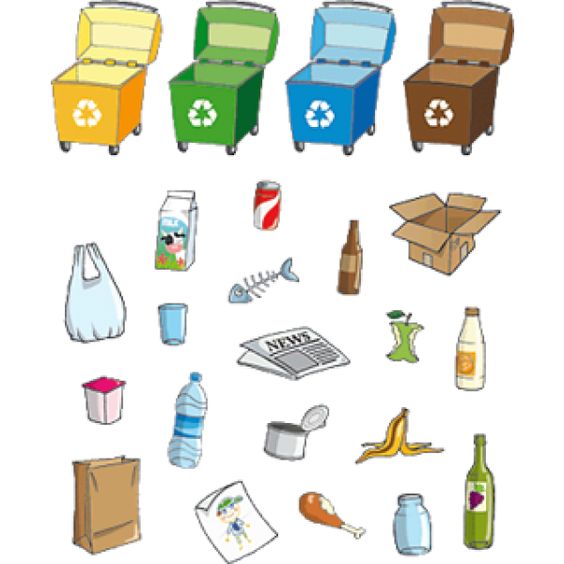 Pomysł na pracę plastycznąhttps://pl.pinterest.com/pin/285556432611589804/Anetta Kruszka